Rраевая  диагностическая  работа  по МАТЕМАТИКЕВариант N•. 1ИНСТРУКЦИЯ ПО ВЫПОЛНЕНИЮ РАБОТЫРабота состоит из 10 заданий. На выполнение всей работы отводится 45 минут.При выполнении заданий Части 1 (Nв 1 - № 9) нужно указывать только ответы. При этом:если к заданию приводятся варианты ответов (четыре ответа, из них верный только один), то в бланке ответов № 1, в поле, соответствующее номеру задания, надо поставить номер верного ответа в первой клетке;если варианты ответа к заданию не приводятся, то полученный ответ надо вписать в бланк ответов № 1, в поле, соответствующее номеру задания, каждый знак (цифра, запятая) в отдельной клетке, начиная с первой;Если вы ошиблись при выполнении задания, то можно внести исправления в поле замены.При ответе на задание № 8 в бланк ответов №1 в табличку под каждой буквой напишите нужную цифру. Если вы ошиблись, зачеркните неправильный ответ и рядом впишите правильный.Задание Части 2 - № 10 выполняется на обратной стороне бланка ответов № 1.Желаем ycnexa!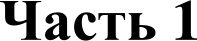 Найдите значение выражения	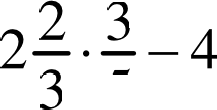 Маша в течение четырех дней читала книгу. Данные она записала в таблицу:Сколько  в среднем  страниц  в день читала Маша?50 стр.46 стр.48 стр.40 стр.Для	данного	числа	аукажите,	неверное	fi	1	**	!неравенство.1	2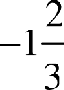 1)	а > 1а >3)	п > l—	4)	п > 2—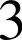 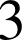 Найдите значение выражение 1 47i ) 2                                                       2)	24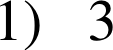 3)	124)	8Решите уравнение  2x — 5 ——8 — 3(z  + 1) .В магазине «А» холодильник стоит 20000 рублей, а в магазине «Б» такой же холодильник   стоит   на   30   %   дороже.   Сколько    нужно    заплатить    за 2 холодильника, если их купить в магазине «Б»?На графике точками обозначены цены за 1 м' керамической	плитки		в	первые	полгода.	По	*°° графику  определите,	во   сколько   раз  цена 1 м2 плитки в январе меньше, чем в апреле.		„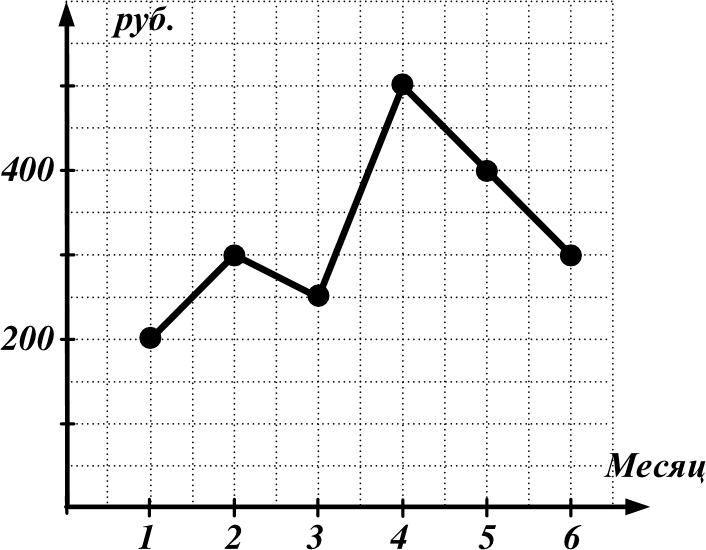 Остановите верное соответствие между уравнением прямой и егографиком, если: А: у = —9т	Б:	у =	1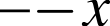 9В: у = —2т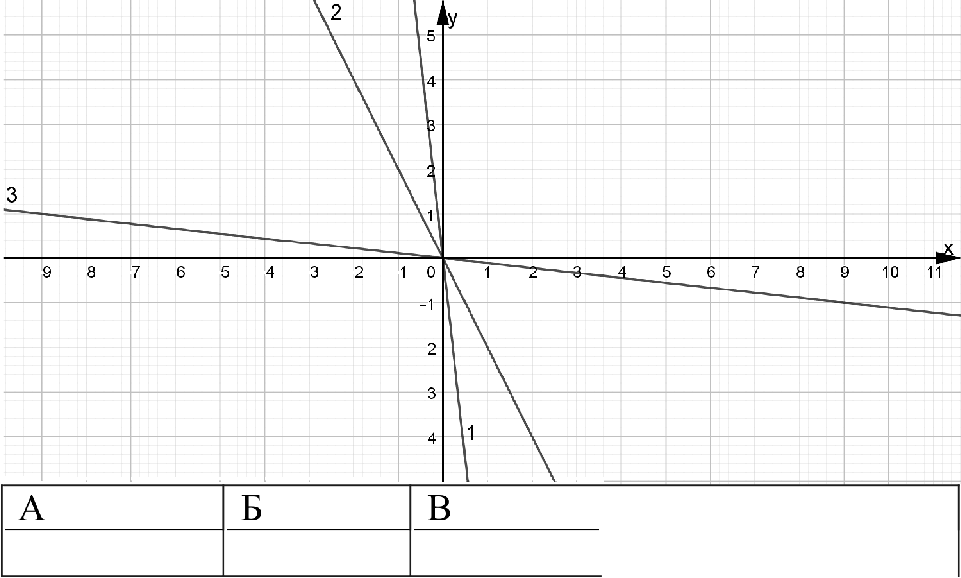 Найдите значение выражения 	6x — 4	при  z = 0,5.9х 2 —12х + 4Часть 21 0. Решите уравнение	2	3  2+   232	6Краевая диагностическая работа по МАТЕМАТИКЕВариант N• 2ИНСТРУКЦИЯ ПО ВЫПОЛНЕНИЮ РАБОТЫРабота состоит из 10 заданий. На выполнение всей работы отводится 45 минут.При выполнении заданий Части 1 (Nв 1 - № 9) нужно указывать только ответы. При этом:если к заданию приводятся варианты ответов (четыре ответа, из них верный только один), то в бланке ответов № 1, в поле, соответствующее номеру задания, надо поставить номер верного ответа в первой клетке;если варианты ответа к заданию не приводятся, то полученный ответ надо вписать в бланк ответов № 1, в поле, соответствующее номеру задания, каждый знак (цифра, запятая) в отдельной клетке, начиная с первой;Если вы ошиблись при выполнении задания, то можно внести исправления в поле замены.При ответе на задание № 8 в бланк ответов №1 в табличку под каждой буквой напишите нужную цифру. Если вы ошиблись, зачеркните неправильный ответ и рядом впишите правильный.Задание Части 2 - № 10 выполняется на обратной стороне бланка ответов № 1.Желаем ycnexa!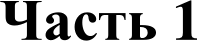 Найдите значение выражения4	22—+—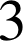 5	3  10Маша в течение недели читала книгу. Данные она записала в таблицу:Сколько всего страниц книги прочитала Маша за первые три дня недели?1)	67 стр.	2)	79 стр.	3)	61 стр.	4)	78 тр.Для   данных   чисел   а  и bукажите верное неравенство.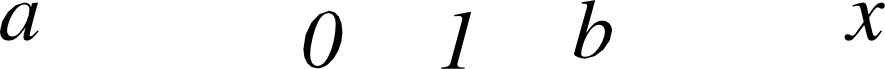 1	1                     2)	—>—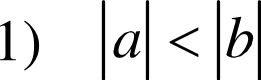 а	b3)	—а > b	4)1 > bаУпростите выражение 51  -	2	.1)	2402)	963)	1204)	24Решите уравнение	2	4	1В папке находятся листы красного и зеленого цвета, всего 100 штук. Известно, что листы зеленого цвета составляют 25 % от всех листов. Сколько в папке находится листов красного цвета?Менеджер Виталий подготовил для отчета диаграмму о количестве продаж товара по кварталам года. По диаграмме определите, на сколько меньше товара (в шт.) было продано в I квартале, чем в IV квартале.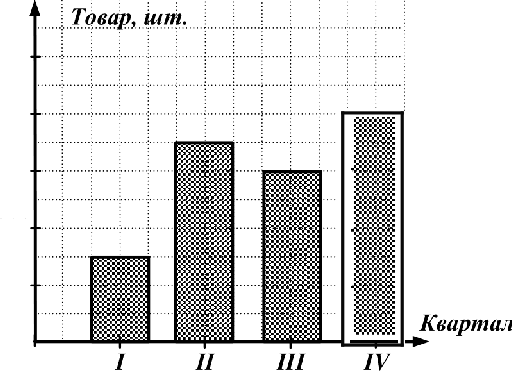 Установите верное соответствие между угловым коэффициентом уравнения прямой и её графиком, если: А: U-2	Б: 30	В: 32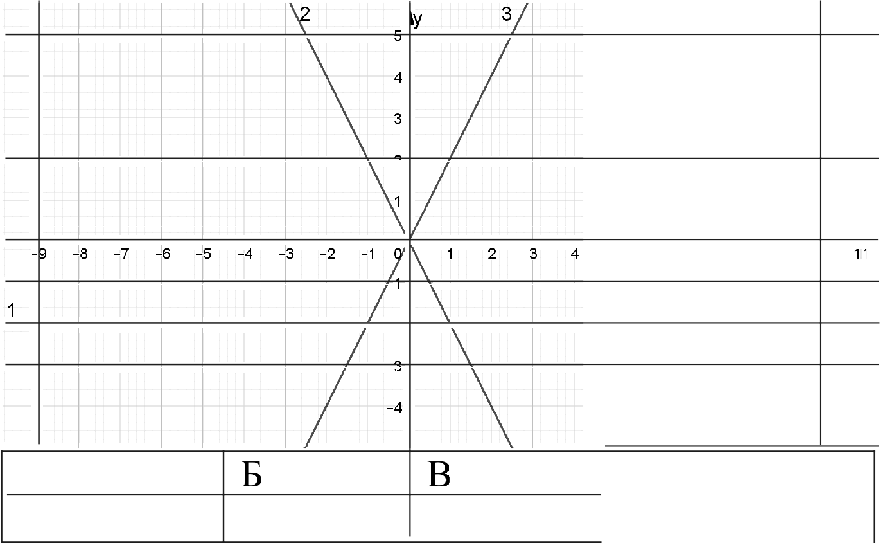 б	7	8	9АНайдите значение выражения	a 2 — 4a —(а + 2) 2 при а —— — 0,5.Решите уравнениеЧасть 2 	— 4	— 7 +    2	=    5	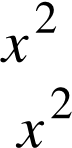 —	— 6	*	* + 2Краевая диагностическая работа по МАТЕМАТИКЕВариант  N• 3ИНСТРУКЦИЯ ПО ВЫПОЛНЕНИЮ РАБОТЫРабота состоит из 10 заданий. На выполнение всей работы отводится 45 минут.При выполнении заданий Части 1 (Nв 1 - № 9) нужно указывать только ответы. При этом:если к заданию приводятся варианты ответов (четыре ответа, из них верный только один), то в бланке ответов № 1, в поле, соответствующее номеру задания, надо поставить номер верного ответа в первой клетке;если варианты ответа к заданию не приводятся, то полученный ответ надо вписать в бланк ответов № 1, в поле, соответствующее номеру задания, каждый знак (цифра, запятая) в отдельной клетке, начиная с первой;Если вы ошиблись при выполнении задания, то можно внести исправления в поле замены.При ответе на задание № 8 в бланк ответов №1 в табличку под каждой буквой напишите нужную цифру. Если вы ошиблись, зачеркните неправильный ответ и рядом впишите правильный.Задание Части 2 - № 10 выполняется на обратной стороне бланка ответов № 1.Желаем ycnexa!Найдите значение выражения  (3,48 + 1, 4 — 0, 48-)  2.Оля измерила  разные предметы  в комнате и результаты  записала в  таблицу:Во сколько раз длина дивана больше длины линейки?в 8 разв 4 раза	3)	в 6 раз4)	в 5 разДля  данных  чисел  п  и  bукажите верное неравенство.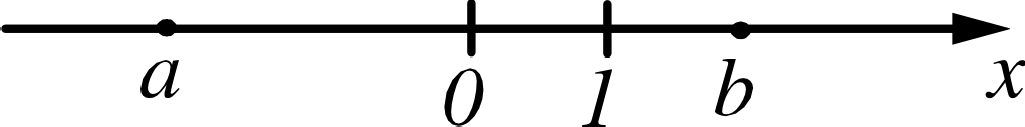 I)	а  > b1	12)	—>—а	bз)	— а > b	4)	— а < bНайдите значение выражение	(37i  ) 21)	6	2)	-6	3)	94)	-9Решите уравнение	6 + 4( 2 — z) = 3 — 5s.Площадь земельного участка составляет 400 м'. Он засеян овсом и ячменем в отношении 3:1. Какую площадь участка занимает овес?Менеджер Виталий для отчета подготовил диаграмму	о	количестве	продаж	товара	по кварталам года. По диаграмме определите, на сколько	продажи  товара  (в шт.) возросли во II квартале, по сравнению с I кварталом.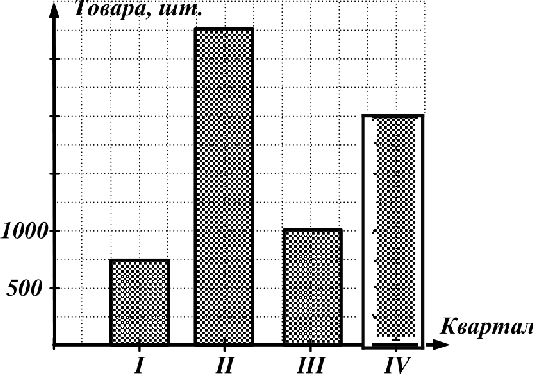 Установите верное соответствие между угловым коэффициентом уравнения прямой и её графиком, если: А: k = —	Б: I = —3	В: I = 3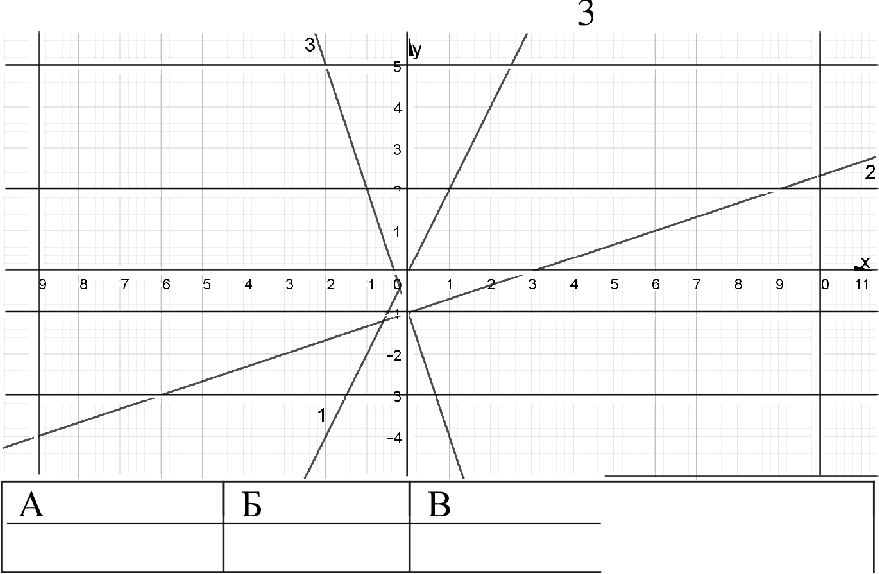 Найдите значение выражения25 — x 2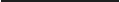 2 + 5тпри  z = 2.Часть 2Решите уравнение	т 2 — 8т +	3 — т =	3 — т —15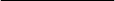 Краевая диагностическая работа по МАТЕМАТИКЕВариант  N• 4ИНСТРУКЦИЯ ПО ВЫПОЛНЕНИЮ РАБОТЫРабота состоит из 10 заданий. На выполнение всей работы отводится 45 минут.При выполнении заданий Части 1 (No 1 - № 9) нужно указывать только ответы. При этом:если к заданию приводятся варианты ответов (четыре ответа, из них верный только один), то в бланке ответов № 1, в поле, соответствующее номеру задания, надо поставить номер верного ответа в первой клетке;если варианты ответа к заданию не приводятся, то полученный ответ надо вписать в бланк ответов № 1, в поле, соответствующее номеру задания, каждый знак (цифра, запятая) в отдельной клетке, начиная с первой;Если вы ошиблись при выполнении задания, то можно внести исправления в поле замены.При ответе на задание № 8 в бланк ответов №1 в табличку под каждой буквой напишите нужную цифру. Если вы ошиблись, зачеркните неправильный ответ и рядом впишите правильный.Задание Части 2 - № 10 выполняется на обратной стороне бланка ответов № 1.Желаем ycnexa!Часть 1Найдите значение выражения 4 ( 2, 2 — 3, 6 + 1,8) .Саша в течение полугода записывала свои расходы на прогулки с друзьями. Данные она записала в таблицу:На сколько рублей больше были расходы Саши в мае, чем в январе? 1)	на 420 р.	2)	на 320 р.	3)	на 630 р.	4)	а 190p.Выберите верный рисунок, если п = —5.а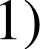 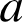 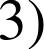 2)	4)	а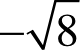 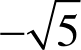 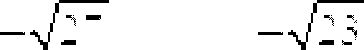 Найдите значение выражения	4 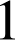 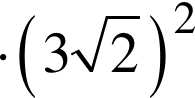 1)	45	2)	55	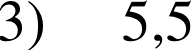 4)	4,5Решите уравнение  7x — 5(х   — 3) = х + 6.В магазине детской одежды во время распродажи действует скидка 20%. Сколько рубашек можно купить на 2000 рублей, если до распродажи цена одной рубашки была 500 рублей?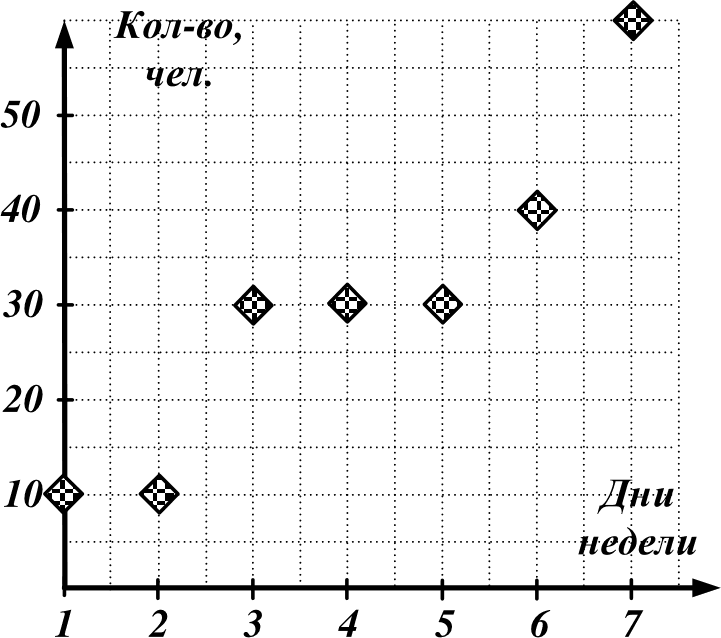 На диаграмме показано количество людей, посетивших спортивный зал в течение недели, начиная с понедельника. По диаграмме определите, сколько всего людей посетило зал во вторник и в воскресенье?Установите верное соответствие между уравнением прямой и его графиком,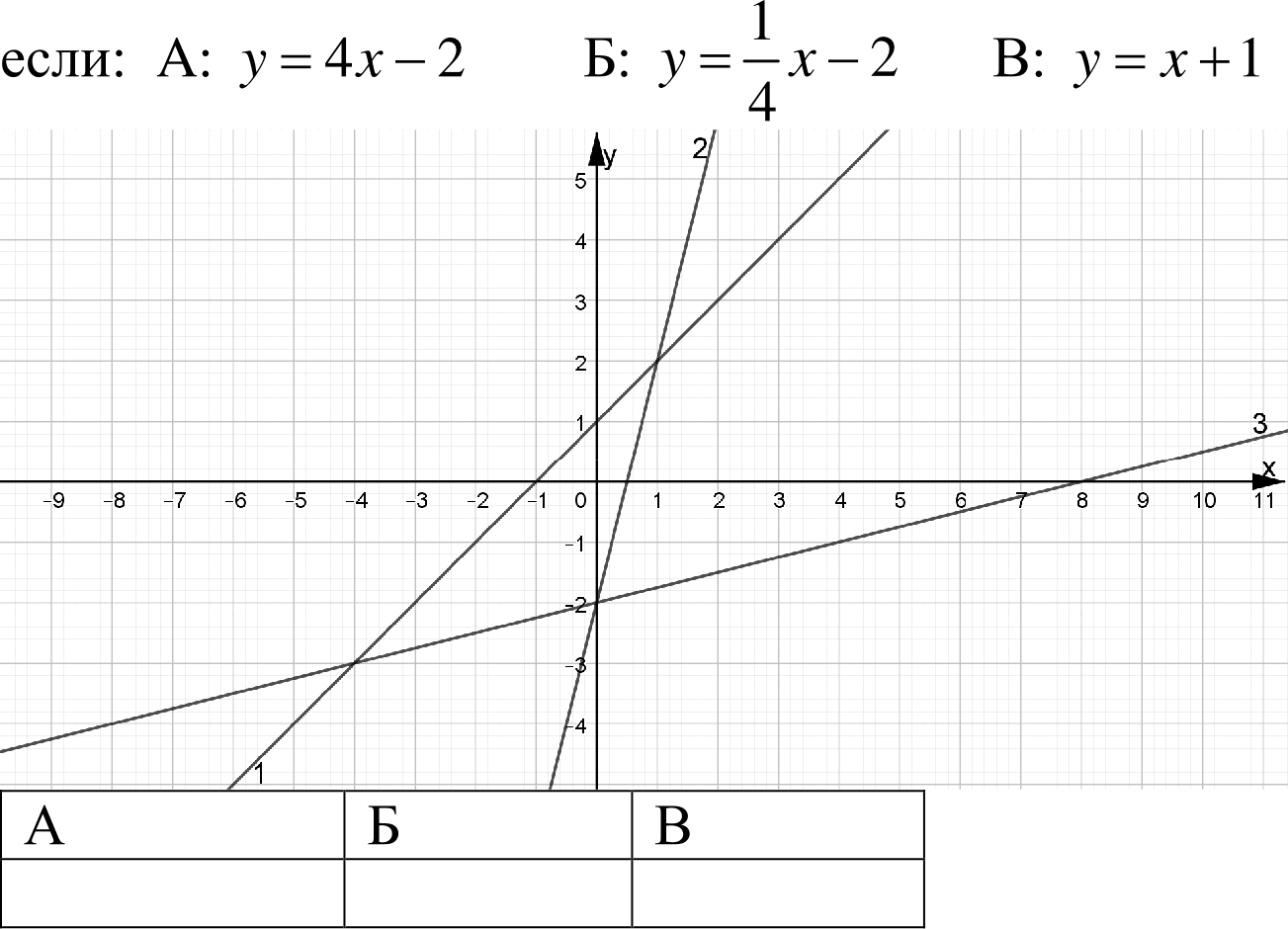 Найдите значение выражения 43 2 — 4т + 1 при х = — 2.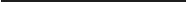 4т — 2Часть 2Решите уравнение    x 2  8  2+   4    2  8  — з = о.Краевая диагностическая работа по МАТЕМАТИКЕВариант N• 5ИНСТРУКЦИЯ ПО ВЫПОЛНЕНИЮ РАБОТЫРабота состоит из 10 заданий. На выполнение всей работы отводится 45 минут.При выполнении заданий Части 1 (Nв 1 - № 9) нужно указывать только ответы. При этом:если к заданию приводятся варианты ответов (четыре ответа, из них верный только один), то в бланке ответов №1, в поле, соответствующее номеру задания, надо поставить номер верного ответа в первой клетке;если варианты ответа к заданию не приводятся, то полученный ответ надо вписать в бланк ответов № 1, в поле, соответствующее номеру задания, каждый знак (цифра, запятая) в отдельной клетке, начиная с первой;Если вы ошиблись при выполнении задания, то можно внести исправления в поле замены.При ответе на задание № 8 в бланк ответов №1 в табличку под каждой буквой напишите нужную цифру. Если вы ошиблись, зачеркните неправильный ответ и рядом впишите правильный.Задание Части 2 - № 10 выполняется на обратной стороне бланка ответов № 1.Желаем ycnexa!Часть 1Модуль «Алгебра»Найдите значение выражения  (3, 47 + 2,3 — 0, 47 ) 2 .Маша в течение недели читала книгу. Данные она записала в таблицу:Сколько всего страниц книги прочитала Маша за вторник и субботу?1)	93 стр.	2)	84 стр.	3)	83 стр.	4)	92 стр.Выберите верный рисунок, если  а ——5 .а	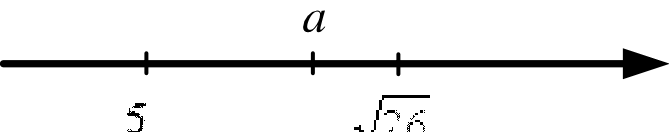 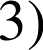 а	4)	аУпростите выражение 23	+	— 1 .1)	112)	-11	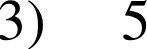 4)	-5Решите уравнение	'	—2 .В коллекции Ани 10 календарей с видами городов, остальные с животными. Известно, что календари с видами городов составляют 20 % всей коллекции. Сколько у Ани календарей с животными?На  диаграмме	показано	количество	людей, посетивших	спортивныи	зал   в течение  недели, начиная		понедельника.		По	диаграмме 4o определите, на сколько человек больше было в зале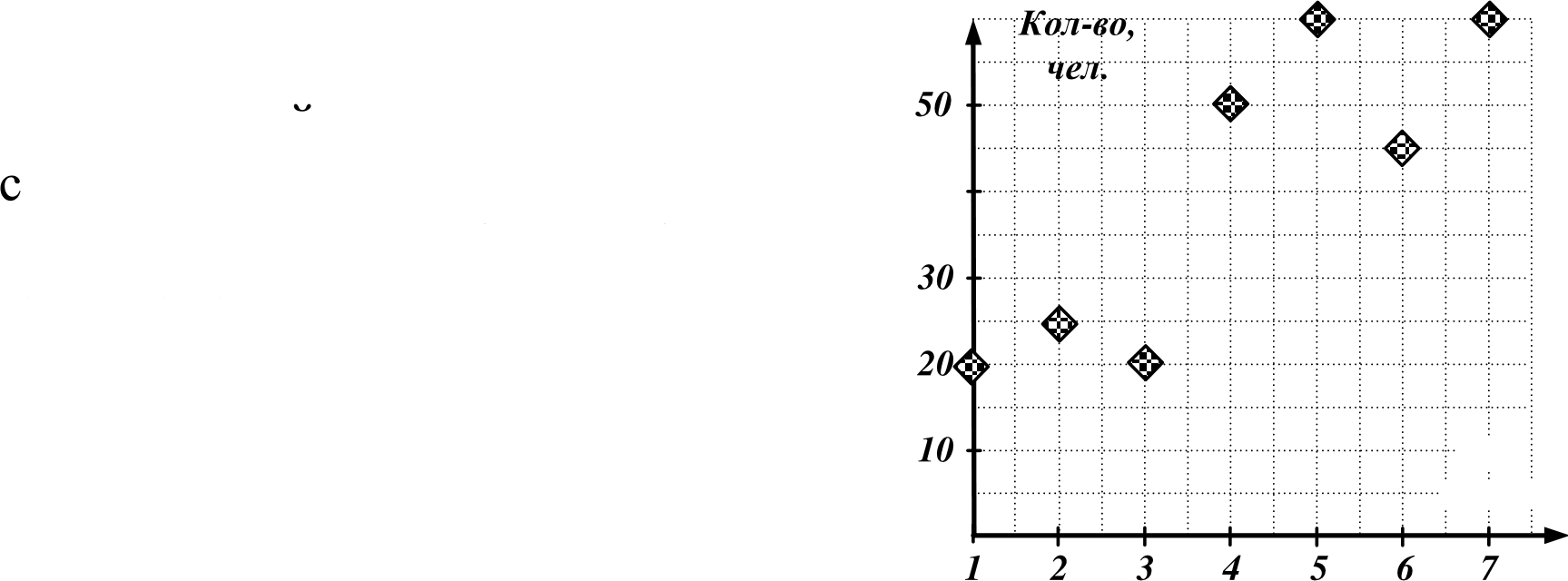 в пятницу, чем в понедельник.неделиУстановите верное соответствие между уравнением прямой и его графиком, если: А:  у = —4	Б:  у = —2т — 4	В:  у ——7x — 4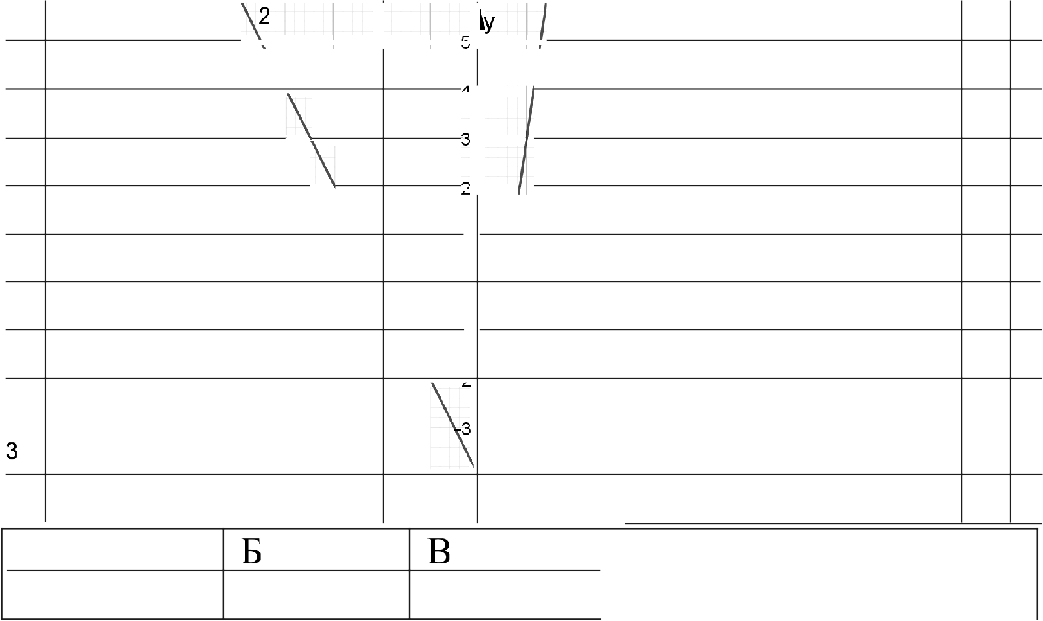 9	8	7	6	5	4	3	1    0	1	2	3	4	5	6	7	8	9	0	13   1АНайдите значение выражения   ( п — 43) 2 —16b 2  при  п = 3, b —— 16Часть 2Решите уравнение   х'  — 332  = 4s —12Краевая диагностическая работа по МАТЕМАТИКЕВариант N• 6ИНСТРУКЦИЯ ПО ВЫПОЛНЕНИЮ РАБОТЫРабота состоит из 10 заданий. На выполнение всей работы отводится 45 минут.При выполнении заданий Части 1 (Nв 1 - № 9) нужно указывать только ответы. При этом:если к заданию приводятся варианты ответов (четыре ответа, из них верный только один), то в бланке ответов №1, в поле, соответствующее номеру задания, надо поставить номер верного ответа в первой клетке;если варианты ответа к заданию не приводятся, то полученный ответ надо вписать в бланк ответов № 1, в поле, соответствующее номеру задания, каждый знак (цифра, запятая) в отдельной клетке, начиная с первой;Если вы ошиблись при выполнении задания, то можно внести исправления в поле замены.При ответе на задание № 8 в бланк ответов №1 в табличку под каждой буквой напишите нужную цифру. Если вы ошиблись, зачеркните неправильный ответ и рядом впишите правильный.Задание Части 2 - № 10 выполняется на обратной стороне бланка ответов № 1.Желаем ycnexa!Часть 1Модуль «Алгебра»Найдите значение выражения	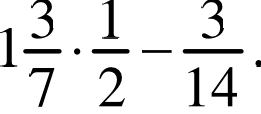 Мама в течение полугода записывала расходы на оплату холодной воды. Данные она записала в таблицу:Сколько всего рублей заплатили за холодную воду за весенние месяцы?1)	466 р.	2)	382 р.	3)	484 р.	4)	568 р.Для данного числа а укажите верное неравенство.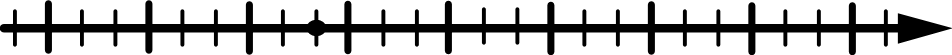 ’*	О	1l)	п<—1	2)	а>	23п >1—l—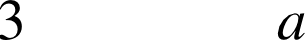 14)	— > 2Упростите  выражение	1   +	1	— 321)	32Решите уравнение  x+ 22)	12	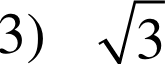 4)	2Цена билета в музей для взрослого человека равна 400 рублей, а для школьников действует скидка 50 %. Сколько рублей заплатит за посещение музея группа школьников из 5 человек?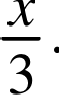 На графике точками обозначены цены за l м2 керамической плитки за первые полгода. По графику определите, на сколько рублей цена 1 м' плитки в апреле была больше, чем в марте?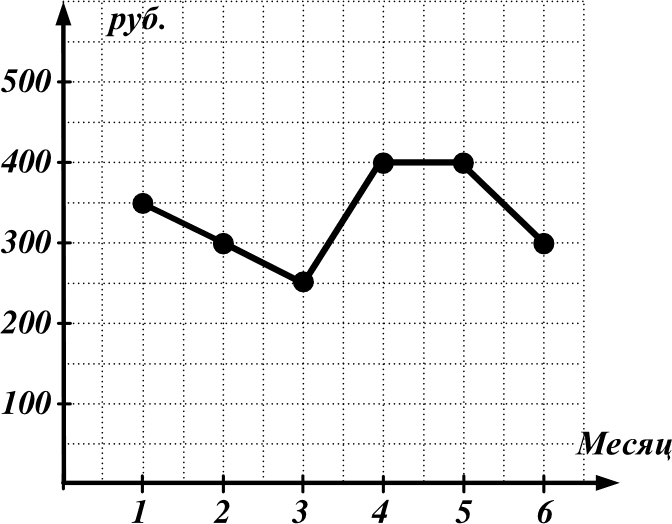 Установите верное соответствие между уравнением прямой и его графиком, если:  А:  у —— х	Ъ:	у —— х	В:  у ——5x—9	—8	—7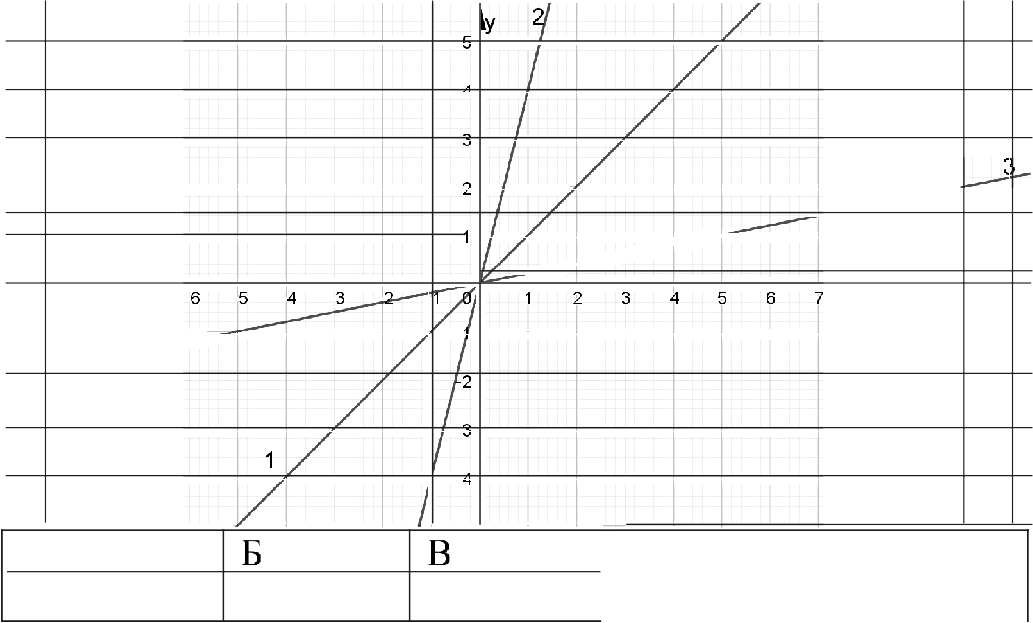 8	9	0	1АНайдите значение выражения  (а  — b) 2 + 2аЬ при   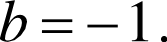 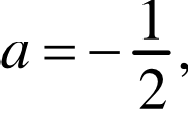 Часть 2Решите уравнение	т 4 — 4х 2 — 5 = 0.Министерство образования, науки и молодёжной политики Краснодарского края ГБОУ Институт развития образования Краснодарского краяДень неделиПонВтCpЧетКоличество страниц36425666День неделиПонВтCpЧетПятCy6ВоскКоличество страниц26351819263045ПредметДиванКроватьЛинейкаРучкаТетрадьДлина (в мм)20002200250160210МесяцЯнвФевМартАпрМайИюньРасходы(в рублях)78050034083012003650День неделиПонВтCpЧетПятCy6ВоскКоличество страниц26391819265445МесяцЯнвФевМартАпрМайИюньРасходы (в рублях)162178126168190205